1	Дополнительные заявления (Документ 200)1.1	Дополнительные заявления, содержащиеся в Документе 200, принимаются к сведению.2	Церемония подписания Заключительных актов2.1	Секретарь пленарного заседания оглашает в порядке французского алфавита список делегаций, полномочия которых признаны действительными.2.2	Заключительные акты подписывают 159 делегаций следующих стран:Албания (Республика), Алжирская Народная Демократическая Республика, Германия (Федеративная Республика), Андорра (Княжество), Саудовская Аравия (Королевство), Аргентинская Республика, Армения (Республика), Австралия, Австрия, Азербайджанская Республика, Содружество Багамских Островов, Бахрейн (Королевство), Бангладеш (Народная Республика), Барбадос, Республика Беларусь, Бельгия, Белиз, Бенин, Бутан (Королевство), Босния и Герцеговина, Ботсвана (Республика), Бразилия (Федеративная Республика), Бруней-Даруссалам, Болгария (Республика), Буркина-Фасо, Кабо-Верде (Республика), Бурунди (Республика), Камбоджа (Королевство), Камерун (Республика), Канада, Чили, Китайская Народная Республика, Кипр (Республика), Государство-город Ватикан, Колумбия (Республика), Корея (Республика), Коста-Рика, Кот-д'Ивуар (Республика), Хорватия (Республика), Куба, Дания, Джибути (Республика), Доминиканская Республика, Содружество Доминики, Египет (Арабская Республика), Эль-Сальвадор (Республика), Объединенные Арабские Эмираты, Испания, Эстонская Республика, Эсватини (Королевство), Соединенные Штаты Америки, Российская Федерация, Фиджи (Республика), Финляндия, Франция, Габонская Республика, Гамбия (Республика), Гана, Греция, Гренада, Гватемала (Республика), Гвинея (Республика), Экваториальная Гвинея (Республика), Гайана, Гондурас (Республика), Венгрия, Индия (Республика), Индонезия (Республика), Иран (Исламская Республика), Ирак (Республика), Ирландия, Исландия, Израиль (Государство), Италия, Ямайка, Япония, Иорданское Хашимитское Королевство, Казахстан (Республика), Кения (Республика), Кувейт (Государство), Лесото (Королевство), Латвийская Республика, Ливан, Либерия (Республика), Лихтенштейн (Княжество), Литовская Республика, Люксембург, Северная Македония (Республика), Мадагаскар (Республика), Малайзия, Малави, Мали (Республика), Мальта, Марокко (Королевство), Маршалловы Острова (Республика), Маврикий (Республика), Мексика, Микронезия (Федеративные Штаты), Молдова (Республика), Монако (Княжество), Черногория, Мозамбик (Республика), Намибия (Республика), Непал (Федеративная Демократическая Республика), Никарагуа, Нигер (Республика), Норвегия, Новая Зеландия, Оман (Султанат), Уганда (Республика), Узбекистан (Республика), Папуа-Новая Гвинея, Парагвай (Республика), Нидерланды (Королевство), Перу, Филиппины (Республика), Польша (Республика), Португалия, Катар (Государство), Сирийская Арабская Республика, Турецкая Республика, Демократическая Республика Конго, Кыргызская Республика, Корейская Народно-Демократическая Республика, Словацкая Республика, Чешская Республика, Румыния, Соединенное Королевство Великобритании и Северной Ирландии, Руандийская Республика, Сент-Люсия, Сент-Китс и Невис (Федерация), Сан-Марино (Республика), Сент-Винсент и Гренадины, Соломоновы Острова, Самоа (Независимое Государство), Сан-Томе и Принсипи (Демократическая Республика), Сенегал (Республика), Сербия (Республика), Сингапур (Республика), Словения (Республика), Судан (Республика), Южный Судан (Республика), Южно-Африканская Республика, Швеция, Швейцарская Конфедерация, Суринам (Республика), Танзания (Объединенная Республика), Таиланд, Тимор-Лешти (Демократическая Республика), Тоголезская Республика, Тринидад и Тобаго, Тунис, Тувалу, Украина, Уругвай (Восточная Республика), Вануату (Республика), Вьетнам (Социалистическая Республика), Замбия и Зимбабве (Республика).3	Закрытие Конференции3.1	Выступает национальный камерный хор Румынии "Мадригал − Марин Константин".3.2	Премьер-министр Румынии г-н Николае Ионел-Чукэ произносит речь, текст которой размещен по адресу: https://pp22.itu.int/en/itu_policy_statements/nicolae-ciuca-prime-minister-romania-speech/.3.3	Демонстрируется видеоролик, посвященный основным моментам работы в МСЭ покидающего свой пост Директора БСЭ.3.4	Покидающий свой пост Директор БСЭ произносит речь, текст которой размещен по адресу: https://pp22.itu.int/en/itu_policy_statements/chaesub-lee-itu-closing-speech/.3.5	Делегат от Республики Корея выражает признательность покидающему свой пост Директору БСЭ за его выдающуюся работу и отличное руководство и отмечает, что его страна им очень гордится.3.6	Демонстрируется видеоролик, посвященный основным моментам работы в МСЭ покидающего свой пост заместителя Генерального секретаря.3.7	Покидающий свой пост заместитель Генерального секретаря произносит речь, текст которой размещен по адресу: https://pp22.itu.int/en/itu_policy_statements/malcolm-johnson-itu-dsg-closing-speech/.3.8	Делегат от Соединенного Королевства благодарит покидающего свой пост заместителя Генерального секретаря за работу на протяжении десятков лет и дает высокую оценку его значительному вкладу в деятельность МСЭ, в особенности его усилиям по модернизации методов работы Союза, в том числе мер по продвижению гендерного равенства.3.9	Генеральный секретарь вручает покидающей свой пост Директору БРЭ серебряную медаль МСЭ, покидающему свой пост Директору БСЭ – золотую медаль МСЭ, Директору БР – серебряную медаль МСЭ и покидающему свой пост заместителю Генерального секретаря – золотую медаль МСЭ в знак признания их выдающегося вклада в работу Союза.3.10	Помощник Генерального секретаря г-жа Мораг Сале вручает покидающему свой пост Генеральному секретарю золотую медаль МСЭ в знак признания его выдающегося вклада в работу Союза.3.11	Демонстрируется видеоролик, посвященный основным моментам работы в МСЭ покидающего свой пост Генерального секретаря.3.12	Генеральный секретарь произносит речь, текст которой размещен по адресу: https://pp22.itu.int/en/itu_policy_statements/houlin-zhao-itu-sg-closing-speech/.3.13	Делегат от Китая выражает признательность покидающему свой пост Генеральному секретарю, отметив его выдающийся вклад в работу МСЭ. Она благодарит Государства-Члены за доверие к г-ну Чжао, который за свою карьеру в МСЭ занимал ряд руководящих должностей и пользовался признанием и уважением. За тридцать лет его работы в МСЭ Союз расширил и укрепил свой авторитет. Деятельность покидающего свой пост Генерального секретаря является предметом большой гордости для страны, и его прекрасное руководство будет трудно повторить. Она также благодарит покидающих свои посты Директора БСЭ и заместителя Генерального секретаря и выражает признательность правительству Румынии за гостеприимство.3.14	Генеральный секретарь вручает Председателю серебряную медаль МСЭ и сертификат в знак признания отличного руководства работой Конференции.3.15	Председатель произносит речь, текст которой размещен по адресу: https://pp22.itu.int/en/itu_policy_statements/chairman-sabin-sarmas-itu-closing-speech/.3.16	Делегат от Румынии благодарит Председателя и его группу, секретариат Конференции, местный и технический персонал, а также волонтеров, чьи неустанные усилия обеспечили успех Конференции. Ей было очень приятно принимать участников мероприятия в Румынии. Она дает высокую оценку работе покидающих свои посты избираемых должностных лиц и отмечает, что для нее было честью и привилегией работать вместе с ними. Она желает удачи новому руководству. Ее делегация надеется на сотрудничество с ним в выполнении мандата Союза.3.17	Делегат от Папуа-Новой Гвинеи, выступающий от имени АТСЭ, делегат от Саудовской Аравии, делегат от Объединенных Арабских Эмиратов, также выступающий от имени группы арабских государств, делегат от Соединенных Штатов Америки, выступающий от имени СИТЕЛ, делегат от Республики Корея, делегат от Соединенного Королевства, выступающий от имени СЕПТ, делегат от Бразилии, делегат от Российской Федерации, выступающий от имени РСС, делегаты от Нигерии, Алжира, Малайзии, Индии, Нидерландов, Руанды, Чешской Республики, Таиланда и Египта выражают искреннюю благодарность народу и правительству Румынии за прекрасную организацию Конференции и теплый прием. Председатель далее отмечает, что делегации Японии, Мексики, Катара, Исламской Республики Иран, Ирака, Турции, Азербайджана, Бахрейна, Вануату, Ганы, Южного Судана, Маврикия, Туниса, Узбекистана, Южной Африки, Багамских Островов, Франции, Танзании и Намибии также попросили слово для поздравлений.3.18	В различных выступлениях особая признательность выражается Председателю и его группе, персоналу МСЭ, местному и техническому персоналу, а также волонтерам. Слова благодарности также звучат в адрес председателей и заместителей председателей комитетов и специальных групп, а также региональных координаторов. Несколько делегатов дают высокую оценку духу консенсуса и сотрудничества, который привел к принятию ряда важных новых Резолюций. Они выражают благодарность за дальновидное распределение времени и методы работы, использованные в ходе Конференции, которая завершила свою работу в срок и без необходимости проведения дополнительных ночных собраний, а также за акцент на равенстве, открытости для всех – в том числе за счет поощрения участия женщин и представителей молодежи – и устойчивости. Высоко оценивается работа покидающих свои посты избираемых должностных лиц и звучат слова приветствия и признательности избранному руководству, в частности избранному Генеральному секретарю – первой женщине, занявшей этот пост в истории Союза. После успешного завершения работы Полномочной конференции следующей задачей МСЭ станет реализация итогов этой Конференции путем выполнения новых Резолюций и решений, с тем чтобы претворить в жизнь обязательство Союза подключить тех, кто еще не подключен.3.19	Демонстрируется короткий видеоролик, посвященный основным моментам трех недель работы Конференции.3.20	Председатель выражает благодарность всем участникам и объявляет Полномочную конференцию Международного союза электросвязи (Бухарест, 2022 г.) закрытой.Заседание закрывается в 18 час. 35 мин.Генеральный секретарь:	Председатель:
Х. ЧЖАО	С. СЭРМАШПолномочная конференция (ПК-22)
Бухарест, 26 сентября – 14 октября 2022 г.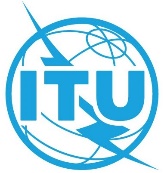 ПЛЕНАРНОЕ ЗАСЕДАНИЕДокумент 209-R2 ноября 2022 годаОригинал: английскийпротоколДЕВЯТНАДЦАТОГО И ЗАКЛЮЧИТЕЛЬНОГО ПЛЕНАРНОГО ЗАСЕДАНИЯпротоколДЕВЯТНАДЦАТОГО И ЗАКЛЮЧИТЕЛЬНОГО ПЛЕНАРНОГО ЗАСЕДАНИЯПятница, 14 октября 2022 года, 15 час. 05 мин.Пятница, 14 октября 2022 года, 15 час. 05 мин.Председатель: г-н Сабин СЭРМАШ (Румыния)Председатель: г-н Сабин СЭРМАШ (Румыния)Обсуждаемые вопросыДокументы1Дополнительные заявления2002Церемония подписания Заключительных актов–3Закрытие Конференции−